臺北市108學年度身心障礙新生入學國民中學特殊教育鑑定安置與轉銜服務家長說明會實施計畫壹、依據：臺北市107學年度國民中學身心障礙在校生暨108學年度新生入學國民中學鑑定及安置工         作計畫貳、目的：一、說明國民中學特殊教育班級運作型態。二、說明國民中學教育安置選擇的考量原則。三、協助家長了解身心障礙學生鑑定安置流程。參、主辦單位：臺北市政府教育局肆、承辦單位：臺北市立芳和實驗國民中學東區特教資源中心伍、參加對象：國小接受特殊教育服務並設籍本市，且國中考量繼續接受特教服務之學生家長。陸、活動日期、地點及內容：柒、報名方式：請各校承辦人員轉知家長相關訊息，並協助家長至東區特教資源中心(http://www.terc.tp.edu.tw)網站【最新消息】報名。第一會場(主場)可容納160人報名，第二會場(同步轉播)可容納120人報名，報名人數額滿，恕不受理現場報名。捌、本次家長說明會現場不提供紙本，相關文件於107年10月18日(星期四)中午12時公告於東區特教資源中心(http://www.terc.tp.edu.tw)網站─【最新消息】下載。玖、說明會地點無提供停車位，請多利用大眾交通工具與會。拾、經費由臺北市政府教育局及臺北市東區特教資源中心相關經費項下支應。附件                 臺北市立芳和實驗國民中學地圖地址：10671臺北市大安區臥龍街170號日期研習會場研習會場時間主題主講人10月20日星期六第一會場(主場)芳和實中三棟二樓藝游軒(由主講人現場說明)第二會場(同步轉播)芳和實中二棟二樓視聽教室(以同步視訊方式進行)09：00-09：30報到報到10月20日星期六第一會場(主場)芳和實中三棟二樓藝游軒(由主講人現場說明)第二會場(同步轉播)芳和實中二棟二樓視聽教室(以同步視訊方式進行)09：30-11：00國中鑑定安置流程與特教育服務概況介紹東區特教資源中心葉純菁主任10月20日星期六芳和實中三棟二樓藝游軒(兩會場合併共同綜合座談)芳和實中三棟二樓藝游軒(兩會場合併共同綜合座談)11：00-11：30經驗分享暨綜合座談東區特教資源中心葉純菁主任公車和平高中站→1(福和)，1，207，254，275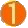 公車自來水廠站→209，237，294，295，298，616 (後四線亦可在和平高中站下)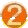 捷運木柵線六張犁站下車後步程約15分鐘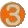 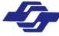 本中心地址：台北市大安區臥龍街170號(芳和國中內) 電話：(02)2732-0800 轉各分機 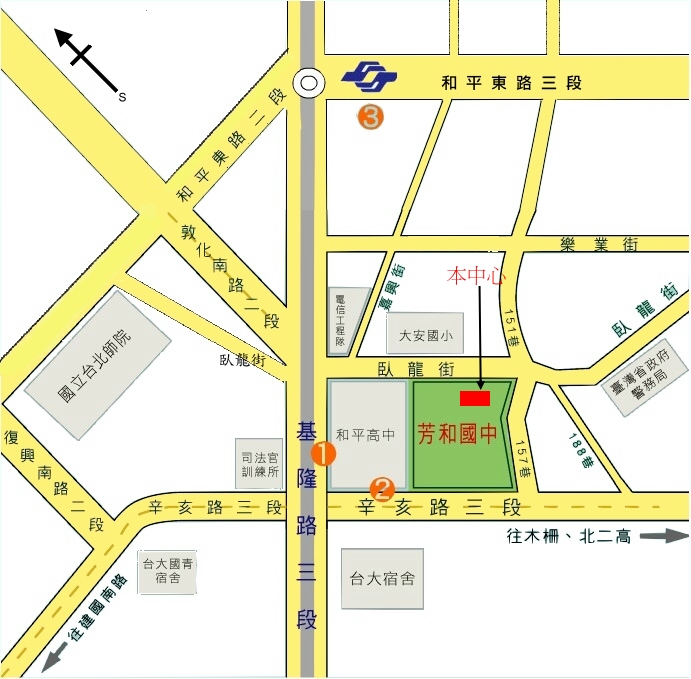 